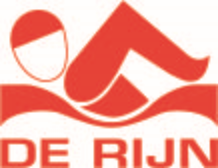 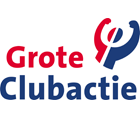 Beste lotenverkoper,

Op zaterdag 14 september 2019 start de Grote Clubactie. Wij doen ook mee en wij willen natuurlijk zoveel mogelijk loten verkopen. Ons doel dit jaar is om geld op te halen voor diverse activiteiten o.a. het waterpolo- en Paaskamp. Een lot kost € 3,-. Van de opbrengst gaat maar liefst 80% (ofwel € 2,40 per lot) naar onze clubkas! Je inzet wordt beloond! Voor ieder door jouw verkocht lot ontvang je €0,50. Natuurlijk mag je dit ook aan de vereniging schenken. Hieronder vind je meer informatie over deze Clubactie.Wat is de bedoeling? 
Het verkopen van de loten is heel eenvoudig.  Wij werken met: Eenmalige machtiging en Online verkoop van loten.Om te beginnen zet je op de voorkant van het lotenboekje jouw naam en je volledige bankrekeningnummer (mits je  in aanmerking wil komen voor de € 0.50 cent per lot). Eenmalige machtiging:  De koper vermeldt zijn gegevens en rekeningnummer op de pagina ‘Eenmalige Machtiging (SEPA)’ en het bedrag wordt eenmalig van de rekening afgeschreven. Het lotnummer staat op het bankafschrift van de koper. Let op! Vraag bij het invullen van de gegevens het IBAN (het volledige rekeningnummer) aan de lotenkoper.Wanneer de koper een lot heeft gekocht, geef je de persoon een bedankbriefje (zit rechts naast het invul vak voor ‘Eenmalige Machtiging (SEPA)’). De koper kan dan zelf de deurzegel uitscheuren en met een plakbandje aan zijn of haar deur plakken.
Online: De link naar onze online verkooppagina: http://toolbox.clubactie.nl/actie/WageningseZwemenPoloclubDeRijn Nodig al je familie, vrienden en kennissen uit om op deze pagina een lot van onze club te kopen. Het bedrag wordt eenmalig van de rekening van de koper afgeschreven. Het lotnummer wordt op het bankafschrift vermeld.Let op: Om in aanmerking te komen voor de beloning van €0,50 per lot, moet de koper wel de naam van de verkoper erbij vermelden. Dit gaat niet automatisch. Zonder de naam van de verkoper kunnen wij de beloning van €0,50 per lot niet uitkeren. Wanneer is de actie?
De Grote Clubactie 2019 start op zaterdag 14september. Vanaf die dag mag je beginnen met de lotenverkoop.  
Aan wie mag  je verkopen?
Je mag de loten verkopen aan wie je wilt, te beginnen bij je familie, vrienden, buren, enz. Daarnaast kun je langs de deuren gaan in jouw buurt, zodat je zoveel mogelijk loten verkoopt. Let op: lotenkopers moeten wel 18 jaar of ouder zijn! Verkoopboekje inleveren
Is je boekje vol of ben je klaar met verkopen? Lever het dan in bij de trainers  of op Johan Beenstraat 17 of op de Louis bouwmeesterstraat 28 te Wageningen  vóór vrijdag 1 november. Wij zorgen ervoor dat het verder in orde komt. Wil je meer verkopen? Charlotte Roodbeen kan jou een nieuw boekje geven.Verkoop 20 loten en ontvang een gratis entreekaart voor een dagje uit* en een 2e artikel gratis op masita.com!
Help het doel van jouw vereniging te behalen door zoveel mogelijk loten te verkopen. Bij 20 of meer verkochte loten ontvang je een gratis entreekaart voor Bobbejaanland, Snowworld, Krazy Kangaroo en Optisport*. Ook kun je een 2e artikel gratis bestellen bij masita.com

*Geldig bij Bobbejaanland, Snowworld, Krazy Kangaroo en Optisport. 1 gratis entreekaart in combinatie met 1 volbetalende persoon. Kijk voor meer informatie en de actievoorwaarden op clubactie.nl/lotenverkopers.Prijzen voor lotenverkopers; win een Nintendo Switch met een spel naar keuze!
Lotenkopers kunnen prijzen winnen. Maar ook jij, als lotenverkoper, kan geweldige prijzen winnen! Doe mee aan de Kids-verkoopwedstrijd en maak kans! De hoofdprijs is een Nintendo Switch met spel naar keuze. Ga voor meer informatie naar https://clubactie.nl/lotenverkopers.htmlVerkoop samen lotenJe kunt ook samen met je team leuke prijzen winnen. Ga samen op pad en haal zoveel mogelijk op voor De Rijn. Om kans te maken op een van de teamprijzen kijk je vanaf 14 september op https://clubactie.nl/lotenverkopers.html onder win-acties en schrijf je je team in voor een van de verkoopwedstrijden!Tip
Leg de lotenkopers aan de deur uit wat er met het geld gebeurt. Mensen willen graag weten waar hun geld aan besteed wordt. Ons doel van de Grote Clubactie in 2019 is om geld op te halen voor diverse activiteiten (o.a. de kampen of materialen).
Wij hopen op een geweldig resultaat. Heel veel succes met de verkoop van de loten!Met vriendelijke groet,
Charlotte Roodbeen en Jolanda van Silfhout-Eimers   